DSC College Guidelines for Course Guides Part BAbout Course Guides Part BThe course guide is an essential document and tool for students, in that it:	Provides an overview of the course, explaining how learning activities and assessment tasks form a coherent learning experience to achieve the stated learning outcomesStates clearly what is expected in assessment and for completion of the courseDocuments a schedule for learning that can be used for organising workloads over the duration of the courseThe Part A and Part B of Course Guides form an enrolment agreement with students. As such, it is critical that these are well considered, accurate and current. A student appeal will trigger a detailed analysis of course guide content.When re-writing your Course Guide Part B each semester, it is important to update information to reflect changes in delivery. If courses that were previously delivered face to face are scheduled to be delivered online (or partially online) then Course Guide Part B needs to reflect this.The DSC Part B Guidelines provide information on what is required for each of the key fields, with suggestions and aspects to consider as you re-write your Part B course guide. Recommended wordings and examples that align with university policy are provided.It is important that each of the Course Guide Part B fields– and your teaching practice – aligns with the approved learning outcomes for your course and relevant program capabilities outlined in the published Part A course guide.RMIT sites and resources to assist with updating course guides.Ready to update your Part B Course Guide? Access the Course and Program System (CAPS) via the course guide editing page on Worklife. For self-service materials on using the CAPS system, visit the Course Guide Admin SharePoint.The DSC College Course Guide Resource Folder contains documents required for College approval (for Part As), the Course Guide Part B Guidelines as well as L&T resources.For access to the current relevant policies, go to the RMIT Policy Register and find the following:Assessment and Assessment Flexibility PolicyAssessment ProcessesProgram and Course Approval ProcessesProgram and Course Configuration RequirementsGuidelines and examples for completing Course Guides Part BViewing your Course Guide Part BOnce your Course Guide Part B has been approved and published, you can view it by searching for it in the RMIT Course Guide System, and selecting the relevant semester. If your Course Guide is for an offshore or Flex term delivery you may need to expand the “Flexible Terms” section just above the Course Corordinator details.Additional InformationAdditional InformationPrimary Learning ModeDescribe in a few words or a sentence the primary learning mode used in your offering of the course.Teacher Guided Hours and Learner Directed HoursLink to Policy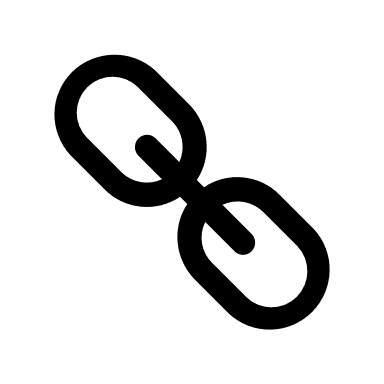 Program and Course Configuration Requirements: 2.43 As a general guide for higher education courses, the student workload in each multiple of 12 credit points should be 120 hours.Course hours requirement. You are required to allocate the total hours required by the student for the following:Teacher Guided Hours: Are established at the time the course is first approved and are typically up to 3 hours per week.Learner Guided Hours: There should be a minimum of 1.5 hours self-directed study for every 1 hour of teacher guided contactOffering Coordinator informationOffering Coordinator informationOffering Coordinator detailsEnter contact details of the Coordinator for this location and study period taking the class.Additional Staff ContactsEnter staff contact details if required. (lab managers, tutors etc)Part A and B Course InformationPart A and B Course InformationDetails of Learning ActivitiesExplain to students what learning activities they will be involved in and the learning contexts used in the course. Update Details of Learning Activities to add online learning activities that will take place. This section also highlights any special learning experiences (such as field trips, work placements, use of on-line learning resources etc).Note: The learning activities should be designed and developed to help your students achieve the Course Learning Outcomes described in the Part A Course overview.If your course is co-delivered explain this:For further detail refer to the RMIT webpage WIL guidance materials and your School WIL Champion.Information for WIL coursesIf your course includes WIL or other practical placement, give full details in Details of Learning Activities. First state the type of WIL ie. a WIL placement, an industry project, or WIL in a simulated workplace environment.Provide a description of the WIL activity, for example, number of hours of practical placement.Workplace delivery and/or assessmentWhere any course is delivered and/or assessed in the workplace please include:a statement to this effectdetails of any non-academic requirements such as immunisations, visas, working with children or police checks, and the cost of these.the requirement for completion of WIL agreements that includes relevant information on IP, insurance, schedules and relevant insurance documentation before commencement of the WIL activityFor courses with Industry Placements, following wording is suggested:Teaching ScheduleA table of the teaching schedule should be inserted and include a weekly outline of the content/topic and assessment tasks; or other schedule as relevant.The teaching schedule could be copy and pasted into your Canvas course shell as your Syllabus of ActivityTeaching Schedule - ContinuedOther ResourcesThis section informs students in detail about resources they will need to access for this course. Describe other resources to students that will be required specifically for this course. This includes prescribed texts, reference books and other resources such as articles, websites or information services. Prescribed texts should be made available through Library online access. Contact the Library for assistance in making resources available to students. Note that assessment tasks must not require a student to purchase a textbook or any other resource in order for them to access, complete or submit assessment.Consider using the Canvas Reading lists and refer students to this.Include the following statement:Assessment TasksThis section provides the student with specific details about how they will be required to demonstrate their learning in this course.Assessment checklist:Each task is described in enough detail that students have a clear understanding of the nature of the task and what will be required of them. The assessment task description should elaborate on the basic information that is in Part A.The weighting of each assessment task as a percentage of the total assessment is specified.Tasks are linked to the course learning outcomes so that it is clear to the student how all learning outcomes are assessed.Submission date is clearly stated.Submission instruction is provided. For example: “Submission will be online - further details on submitting your work will be provided in Canvas’.Students can easily find information about any specific requirements to pass the course.Include a statement that detailed information about the assessment task and criteria will be available in Canvas (including rubrics for assessment tasks with 20% or more weighting).Include the following statement:Information to include for specific course and assessment typesGroup Assessment
If your course includes group assessment, provide students with a clear statement of how their group work will be assessed, including marking criteria for proportions allocated to the group processes and the outcomes; instructions on how group members verify/authorise the submitted work; individual feedback on their contribution to the group work.Hurdle Assessments
Hurdle assessments are used in a higher education courses only where they are required for the purposes of safety or professional accreditation, registration or licensing requirements.If hurdle assessments are used, a statement should be present that the assessment must be passed in order to pass the course, regardless of the final marks received.Co-assessment 
If this course is taught with one or more others for assessment, explain to students how it works.WIL designated courses
For courses where assessment takes place in the workplace, the following wording is suggested:Policy considerations on assessment in course guidesWhen writing your Course Guide Part B, please ensure to align with University policy. The Program and Course Approval Policy contains specific information regarding assessment in Course Guides including: On assessments and purchasing textbooks or resources.
6.17 Assessment tasks should not require a student to purchase a textbook or any other resource in order for them to access, complete or submit assessment.On early assessment task in introductory courses
6.18 Courses for the first year of coursework programs must offer an early assessment task (formative or summative)- in the first four weeks of teaching (where the course is offered over a standard 12 to 16 week teaching period)- in the first third of the teaching period (where the course is delivered in intensive mode).On assessment changes 
6.14 Where a change to assessment approved by the dean/head of school changes an assessment due date, students must be given at least five working days’ notice of the new due date.On linking to further details in LMS
6.10 (Table 6A) - Where further detailed requirements for assessment tasks are stated in the course materials held within the learning management system, the course guide must inform students that this is the case.Other InformationThis section provides the student with any other course specific information that is relevant to a location or mode of delivery if not mentioned elsewhere in the Course Guide. Schools and individual programs may have specific information they need to provide in this section.Course Coordinators should ensure that information on the following aspects are covered in the course guide.Feedback (this should already be noted in the Course Guide Part A)Equitable Learning Services (this should already be noted in the Course Guide Part A)Extensions and Special Consideration (standard text below)Late Penalties (standard text below)Academic Integrity (standard text below)Standard text (can be copied and pasted)Extension of time and Special considerationPenalties for Late Submission [enter School specific penalties here]
Example: Late submission or presentation of assessable work without an approved extension or special consideration will be penalised as follows:Academic IntegrityLearning Resource InformationThis section is no longer in use and should be left blank